Letter of Authorization from Property Owner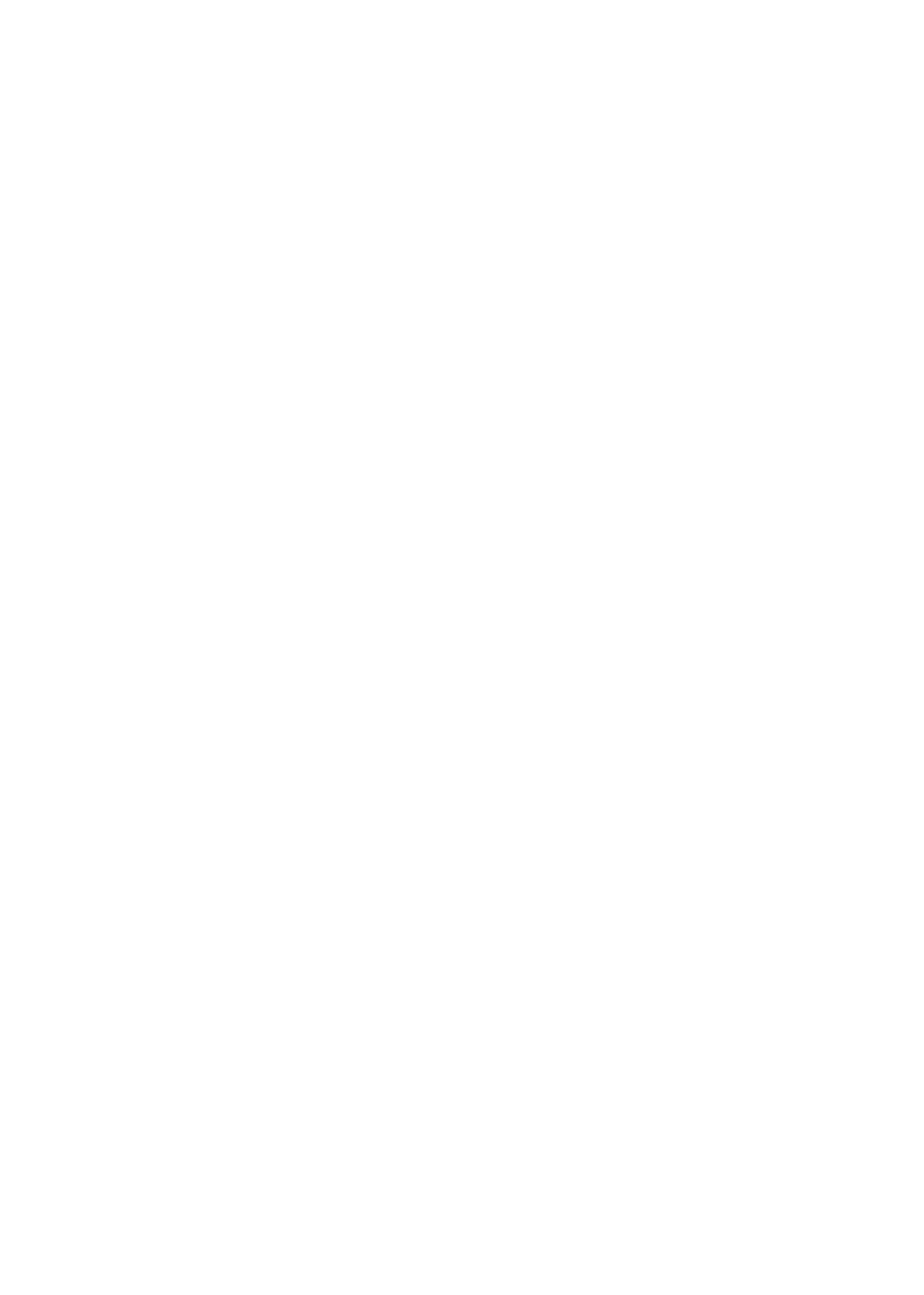 I, we,	_,[Property owner(s)’s name]herebyauthorize_	[Applicants name], representativefor _			, [company, firm, organization] to make application for	a	_		_	[type	of	permit]	to 		[Description	of	proposed	work]	at 	. [Property Location][Property Owner’s signature][Date]Address: Phone: Email:copyright©authorizationletter.org